Ms. Dora’s Math Class 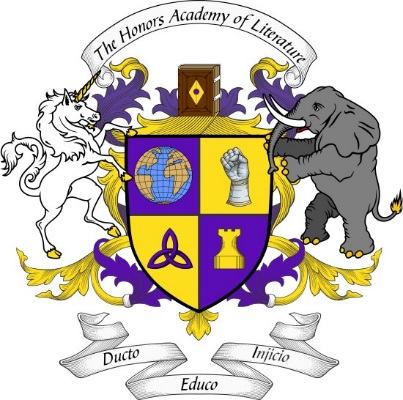 Weekly Personal Tracking SheetThe lessons the next day are often much easier with math practice each night however life does happen your scholar has been instructed that they (With your guidance) may adjust when they do their homework to fit their personal time needs.  They should complete approximately 4 a week most weeks.  DatePages ReviewedWhat we didWhat I understood or did not understandSuggested Homework